Załącznik nr 8 do SWZ nr 271.1.2021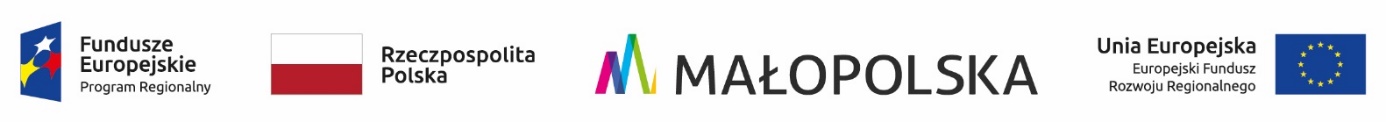 Nazwa postępowania:Dostawa samochodu ciężarowego  w ramach projektu pn.: „Budowa Punktu Selektywnego Zbierania Odpadów Komunalnych w miejscowości Jazowsko”IDENTYFIKATOR POSTĘPOWANIA W MINIPORTALU90f02061-6ee9-40dc-8b1f-caee17c74a12LINK POSTĘPOWANIAhttps://miniportal.uzp.gov.pl/Postepowania/90f02061-6ee9-40dc-8b1f-caee17c74a12